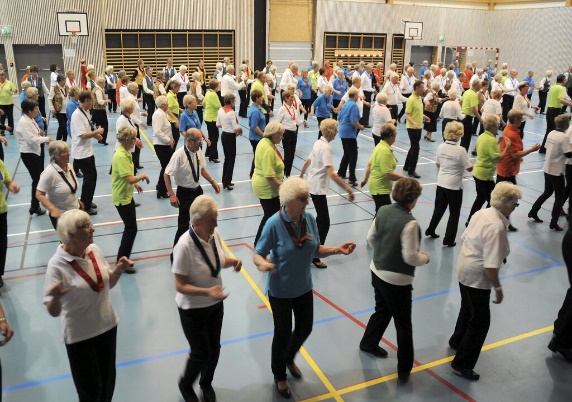 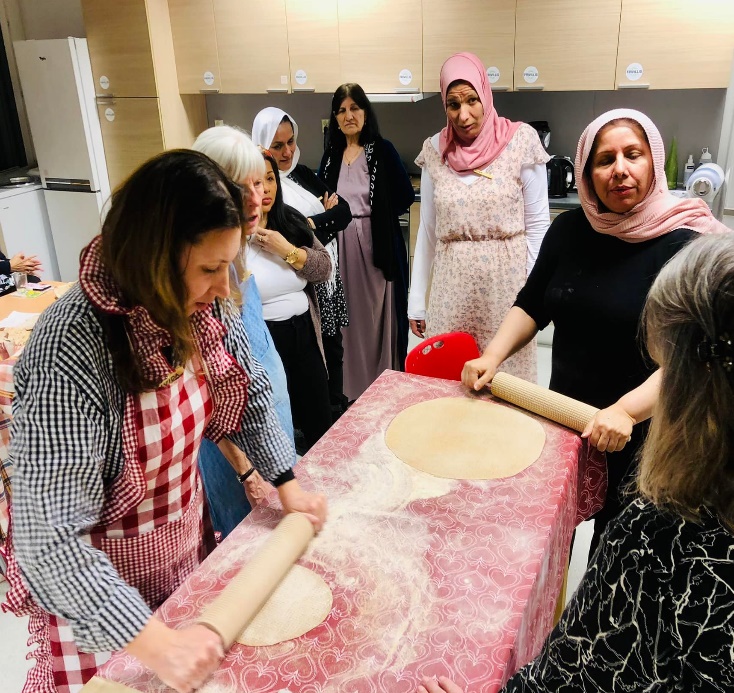 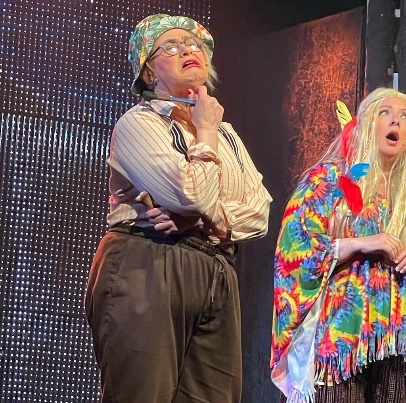 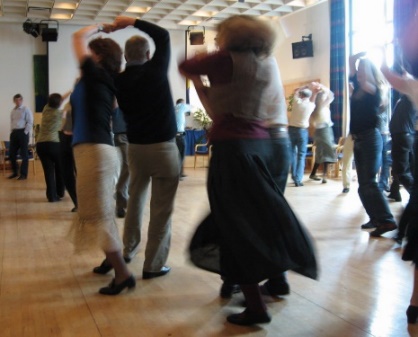 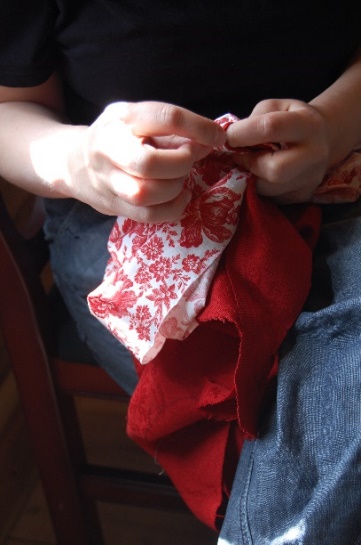 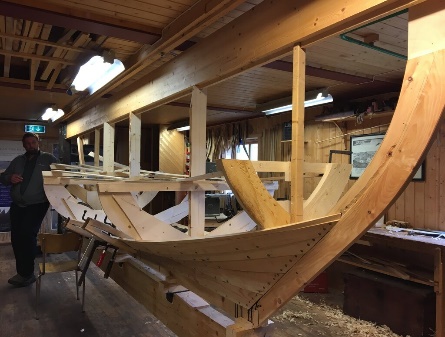 KURSBEVISHar delteke på kurs i _________________________________________________________________________________Målet for kurset har vore: ____________________________________________________________________________________________________________________________________________________________________Kurset vart arrangert i tida:___________________________________________________________Kursarrangør________________________________________________________________________
___________________________________             __________________________________Studieleiar								Kurslærar